Муниципальное образование «Зональненское сельское поселение»Администрация Зональненского сельского поселенияП О С Т А Н О В Л Е Н И Е«22» июня 2023 г.                                                                                                                   № 160В соответствии с Федеральным законом от 9 февраля 2009 года № 8-ФЗ                          «Об обеспечении доступа к информации о деятельности государственных органов                     и органов местного самоуправления»,ПОСТАНОВЛЯЮ:1. Установить расходные обязательства муниципального образования «Зональненского сельского поселения» по осуществлению государственных полномочий:1) по обеспечению жилыми помещениями детей-сирот и детей, оставшихся                 без попечения родителей, лиц из числа детей-сирот и детей, оставшихся                      без попечения родителей, которые не являются нанимателями жилых помещений                 по договорам социального найма или членами семьи нанимателя жилого помещения по договору социального найма либо собственниками жилых помещений, а также детей-сирот и детей, оставшихся без попечения родителей, лиц из числа детей-сирот и детей, оставшихся без попечения родителей, которые являются нанимателями жилых помещений по договорам социального найма или членами семьи нанимателя жилого помещения по договору социального найма либо собственниками жилых помещений,  в случае, если их проживание в ранее занимаемых жилых помещениях признается невозможным, посредством предоставления благоустроенного жилого помещения специализированного жилищного фонда по договорам найма специализированных жилых помещений;2) по предоставлению социальной выплаты, удостоверяемой государственным жилищным сертификатом Томской области (далее - жилищный сертификат) лицам, которые ранее относились к категории детей-сирот и детей, оставшихся                                без попечения родителей, которые не являются нанимателями жилых помещений                            по договорам социального найма или членами семьи нанимателя жилого помещения по договору социального найма либо собственниками жилых помещений, а также                     к категории детей-сирот и детей, оставшихся без попечения родителей, которые являются нанимателями жилых помещений по договорам социального найма                         или членами семьи нанимателя жилого помещения по договору социального найма либо собственниками жилых помещений, в случае, если их проживание в ранее занимаемых жилых помещениях признается невозможным.3. Опубликовать настоящее постановление в официальном издании «Информационный бюллетень» и на официальном сайте муниципального образования «Зональненское сельское поселение».4. Настоящее постановление вступает в силу с момента его официального опубликования.5. Контроль за исполнением данного Постановления оставляю за собой.Глава поселения(Глава Администрации)                                                                       Е.А. Коновалова   Исполнитель: Лебедь Светлана Валерьевнаsoc@admzsp.ru, тел. 923-777в Дело № 01-03 Об установлении расходных обязательств муниципального образования «Зональненского сельского поселения» по осуществлению отдельных государственных полномочий                      по обеспечению жилыми помещениями детей-сирот и детей, оставшихся без попечения родителей, лиц из их числа, а также                             по предоставлению социальной выплаты, удостоверяемой государственным жилищным сертификатом Томской области лицам, которые  ранее относились к категории детей-сирот и детей, оставшихся без попечения родителей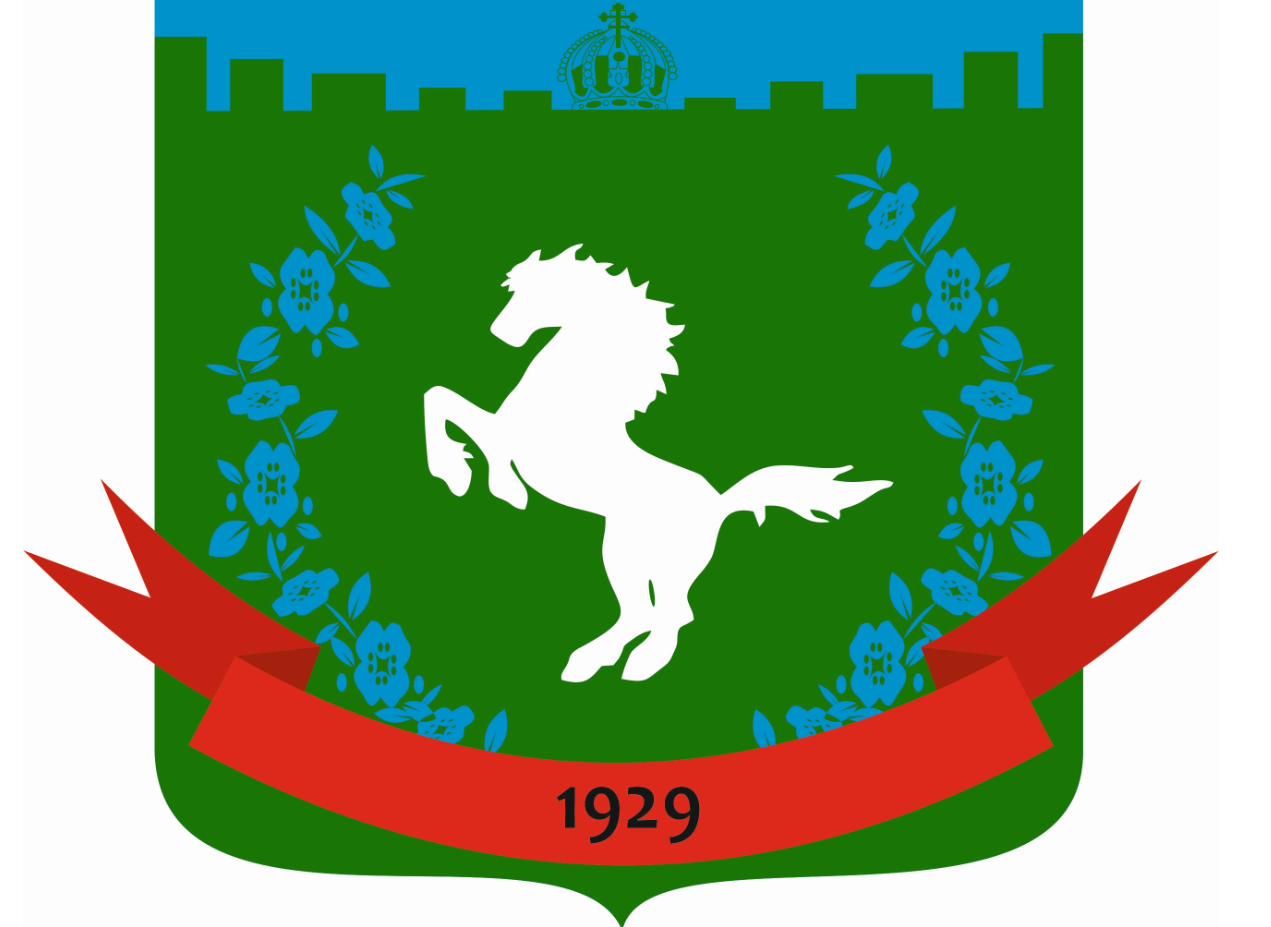 